Контрольно-счетная палата Талдомского городского округа Московской области подготовила Заключение по результатам анализа исполнения бюджета Талдомского городского округа за 1 полугодие 2023 года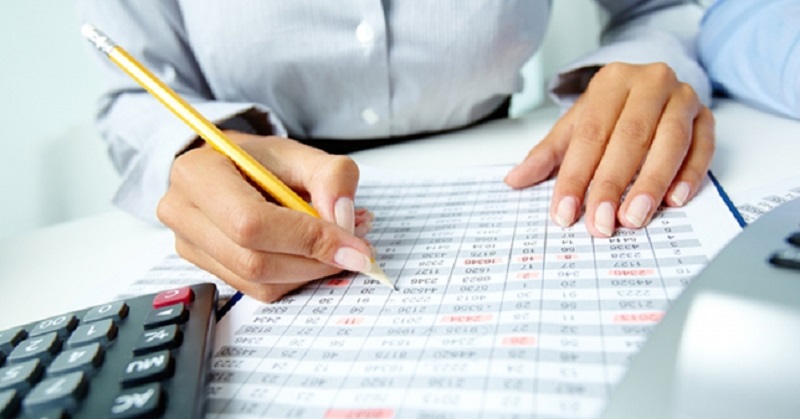 В целях оперативного контроля исполнения бюджета Талдомского городского округа Московской области Контрольно-счетная палата Талдомского городского округа провела мониторинг исполнения бюджета Талдомского городского округа за 1 полугодие 2023 г.  Заключение по результатам анализа исполнении бюджета Талдомского городского округа за 1 полугодие 2023 года подготовлено Контрольно-счетной палатой Талдомского городского округа Московской области в соответствии с требованиями п.2 ст. 157, 264.2 Бюджетного кодекса Российской Федерации (далее – БК РФ), Положением о Контрольно-счетной палате Талдомского городского округа, утвержденным Решением Совета депутатов Талдомского городского округа Московской области от 23.06.2022 №45, Положением о бюджетном процессе в Талдомском городском округе, утвержденным решением Совета депутатов Талдомского городского округа от 27.04.2023 №24, на основании  п.1.2 Плана работы Контрольно-счетной палаты Талдомского городского округа на 2023 год и распоряжения Контрольно-счетной	 палаты Талдомского городского округа от 15.07.2023 г. №12.Основные выводы по итогам экспертно-аналитического мероприятия:1.	Бюджет Талдомского городского округа за 1 полугодии 2023 года исполнен:•	по доходам в сумме 1971816,805 тыс. рублей или 46,7% от утвержденных годовых назначений;•	по расходам – 1870066,116 тыс. рублей или 42,3% от утвержденных годовых назначений;•	с профицитом в сумме 101750,689 тыс. рублей.2.	Поступления налоговых доходов в бюджет Талдомского городского округа за 1 полугодие 2023 года составили 636751,845 тыс. рублей или 46,8% от утвержденных годовых назначений.3.	Поступления неналоговых доходов в бюджет Талдомского городского округа за 1 полугодие 2023 года составили 67422,873 тыс. рублей или 68,6% от утвержденных годовых назначений.4.	Безвозмездные поступления за 1 полугодие 2023 года составили 1267642,086 тыс. рублей или 45,9% от утвержденных годовых назначений.5.	За 1 полугодие 2023 года расходы исполнены в объеме 1870066,116 тыс. рублей, что составляет 42,3% от утвержденных назначений на 2023 год. 6.	Отмечается выполнение менее 40% по разделам «Национальная экономика» – 38,9%, «Жилищно-коммунальное хозяйство» – 23,1%. За 1 полугодие 2023 года не произведены расходы по разделу «Обслуживание муниципального долга».7.	Исполнение бюджета на реализацию муниципальных программ за 1 полугодие 2023 года составило 1839997,842 тыс. рублей или 42,2% от утвержденных программных расходов на 2023 год.8.	Отмечается низкое исполнение по муниципальным программам «Переселение граждан из аварийного жилищного фонда» – 2,61%, «Предпринимательство» - 2,9%, «Архитектура и градостроительство» - 2,91%, «Развитие сельского хозяйства» – 11,4%, «Развитие инженерной инфраструктуры и энергоэффективности» – 24,18%.Заключение Контрольно-счетной палаты Талдомского городского округа по результатам анализа исполнения бюджета Талдомского городского округа Московской области за 1 полугодие 2023 года утверждено председателем Контрольно-счетной палаты Талдомского городского округа 25 июля 2023 года и направлено в Совет депутатов и администрацию Талдомского городского округа.